Памятка  для родителей:"О запрещении использования детьми пиротехнических средств". Сохранение жизни и здоровья детей – главная обязанность нас взрослых. С началом зимних каникул, наших детей подстерегает повышенная опасность на дорогах, у водоёмов, на игровых площадках, во дворах. Этому способствует погода, любопытство детей, наличие свободного времени, а главное отсутствие зачастую должного контроля со стороны взрослых. В первую очередь, решите проблему свободного времени вашего ребёнка. Постоянно будьте в курсе, где и с кем ваш ребёнок и пусть он всегда знает, где вы. Контролируйте место пребывания вашего ребёнка. Подробнее хотелось бы поговорить о запрете использования детьми пиротехнических средств. Ежегодно в новогодние праздники получают тяжкие увечья дети и взрослые люди из-за бесконтрольного использования различных пиротехнических изделий: это петарды, хлопушки, фейерверки и другое. Пик происшествий, связанных с петардами и салютами, приходится на новогоднюю ночь и в период проведения массовых новогодних мероприятий, а также одиночные игры детей без присмотра взрослых. Основная часть фейерверков – 75% – завозится в страну из-за рубежа, из Китая. При этом большая часть пиротехнических устройств не отвечают требованиям безопасности. Не приобретайте пиротехнику «с рук». Это может обернуться пожаром, ожогом или увечьем! Современная пиротехника вызывает большой интерес у детей и подростков. Многие дети самостоятельно покупают петарды в магазинах и бесконтрольно используют её.Уважаемые родители!Проводите разъяснительные беседы со своими детьми о запрещении самостоятельных покупок пиротехники и её использования без контроля взрослых. Детям до 18 лет пользоваться петардами, фейерверками, хлопушками строго запрещено!Правила безопасности при использовании пиротехники взрослыми.1.	Не используйте пиротехнику, если Вы не понимаете, как ею пользоваться, а инструкции не прилагается, или она написана на непонятном вам языке.2.	Перед использованием пиротехники внимательно ознакомьтесь с инструкцией.3.	Нельзя устраивать салюты ближе 20 метров от жилых помещений и легковоспламеняющихся предметов, под навесами и кронами деревьев.4. Нельзя носить петарды в карманах и держать фитиль во время поджигания около лица.5.	 Запрещается курить рядом с пиротехническим изделием.6.	 Не применять салюты при сильном ветре.7.	 Не направлять пиротехнические средства на людей и животных.8.	 Не подходить ближе 15метров к зажженным салютам и фейерверкам.9.	 Поджигать фитиль нужно на расстоянии вытянутой руки10. Петарды должны применяться только лицами достигшими 18лет.11. Не оставлять без внимания детей, не давать им в руки пиротехнику.12. Не использовать пиротехнику с истекшим сроком годности или дефектами.13. Не разбирать пиротехнические изделия.Уважаемые родители! Лучшее правило безопасности в современном мире – не допускать, не рисковать! Здоровья и счастья вам и вашим детям в наступающем новом году!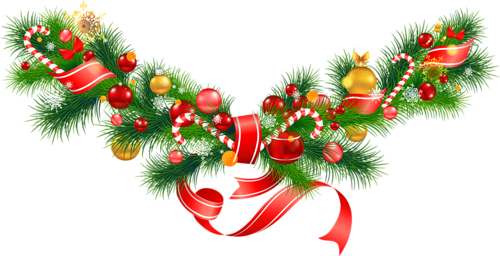 